3-х местный номер «эконом» без балконаНомера данной категории находятся  в третьем корпусе (1-2 этажи) Вид на парк центра отдыха «Профессорский уголок»Дополнительных мест нетМебель: 3 односпальные кровати, тумбочки с набором посуды, журнальный стол, стулья, шкаф Оборудование: wi-fi, телевизор, холодильник на этажеУдобства: умывальник в номере, туалет на этаже,  кулер, душ в корпусе, утюг, фен у дежурногоХолодная, горячая вода круглосуточноВ стоимость входит: проживание, 3-х разовое питание по типу «шведский стол- выбор из 2-х блюд» с доп. полдником для детей 4-14 лет, WI-FI в холлах корпусов, пользование детской и спортивной площадками, библиотека, анимационные программы.•	Дети до 4-х лет не принимаются•	Проживание с животными запрещено•	Расчетный час: заезд 12:00, выезд 10:00•	Стоянка легкового автомобиля до 7 мест -100 рублей в деньКонтакты: +79037838909 (Viber, WhatsApp, Telegram), +79037259295 (Viber и WhatsApp), +79782693059, +79780196503e-mail: makhovaom@mail.ruЦены на 2023 год указаны в рублях, за одного человека в сутки, включая 3-х разовое питание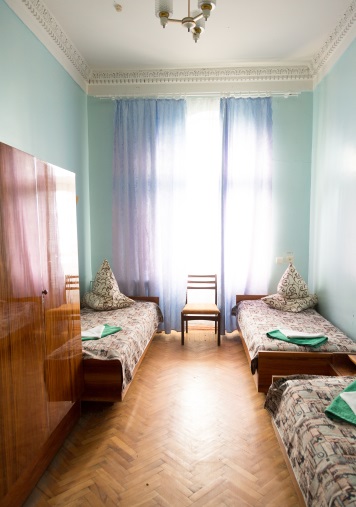 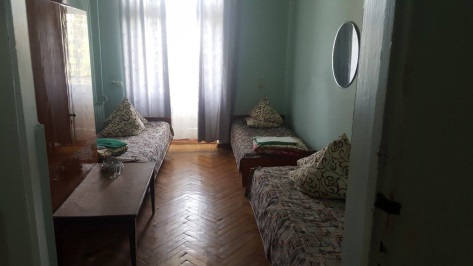 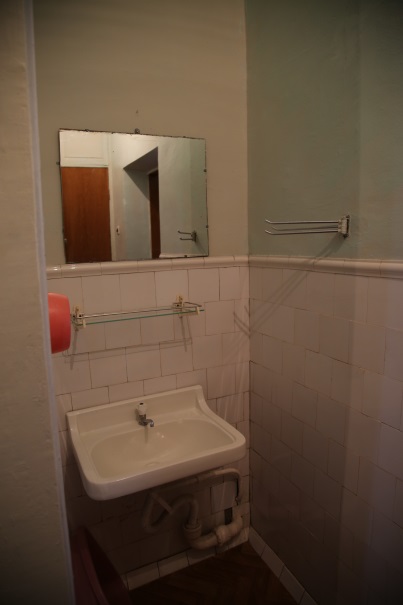 периоды/номера10.06-15.0616.06- 10.0711.07-25.0826.08-10.09корпус № 3корпус № 3корпус № 3корпус № 3корпус № 33-х  местный «Эконом» с частичными удобствами, без балкона, доп мест нет3-х  местный «Эконом» с частичными удобствами, без балкона, доп мест нет3-х  местный «Эконом» с частичными удобствами, без балкона, доп мест нет3-х  местный «Эконом» с частичными удобствами, без балкона, доп мест нет3-х  местный «Эконом» с частичными удобствами, без балкона, доп мест нет1 взрослый14501550170015501 ребенок (4-14)1350145016001450